                  INDICAÇÃO Nº               /2018Assunto: Solicita ao Senhor Prefeito Municipal, que determine ao setor competente, a realizar o serviço de tapa buraco em toda extensão da rua Basílio Franciscom, Bairro Morro Azul, conforme especifica.                         Senhor Presidente:INDICO ao Senhor Prefeito Municipal, nos termos do Regimento Interno desta Casa de Leis, que se digne Sua Excelência determinar ao setor competente da Administração, a execução do serviço de tapa buraco em toda extensão da rua Basílio Franciscom, Bairro Morro Azul.                            Essa solicitação se justifica tendo em vista que, por ser uma via muito utilizado pelos moradores daquela região, necessita que seja feito o reparo o mais breve possível.  Essa indicação vem atender a solicitação dos moradores do bairro.                               SALA DAS SESSÕES, 23 de Novembro de 2018.                                                  EDUARDO VAZ PEDROSO                                                             Vereador - PPS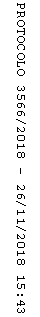 